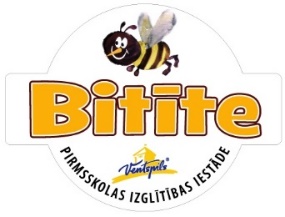 PASĀKUMU PLĀNS PII “BITĪTE” oktobrī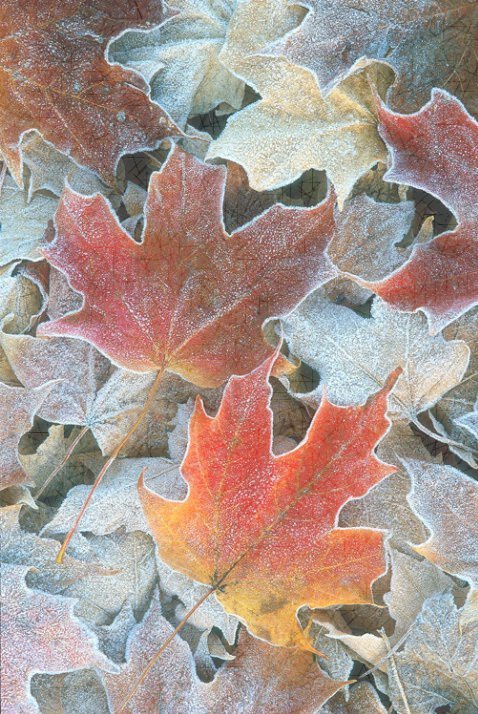 DATUMS, LAIKSPASĀKUMSGRUPANORISES VIETA1.10. plkst. 10.00Miķeļdienas gadatirgus3.,5.,7.,8.grupaZāle2.10.plkst. 9.30Veselīgo salātu rīts “Miķeļdienu gaidot!”4.,6.grupaZāle1.10. – 4.10.Ražas izstāde “Miķelīša gardumiņi”1.,2.grupaIestādes teritorija8.10.plkst. 9.00Pārgājiens uz Reņķa dārzu4.grupaĀrpus iestādes8.10 plkst.13.10Seminārs “Lasītprasmes un rakstītprasmes veicināšana”.Visi pedagogiZāle9.10.Pieredzes apmaiņas brauciens Mērsraga PII “Dārta”PedagogiMērsrags10.10.plkst. 9.30 – 10.30Pasākums “Bērnu, jauniešu un vecāku žūrija”3.grupa – plkst.9.305. grupa – plkst.10.10Gāliņciema bibliotēka11.10.plkst. 10.00Radošā darbnīca ar L. Reiteri7. grupaGrupas telpa11.10. plkst. 10.00Pārgājiens uz mežu3.grupaĀrpus iestādes7.10. – 11.10.Radošā nedēļa “Krāsas un es!”Visas grupasIestādes teritorija, ārpus tās14.10.plkst. 9.00 – 11.55Digitālā centra robotikas nodarbība “Bee – Bot zīmē “3.,5.grupaZāle16.10 plkst. 9.30Gāliņciema bibliotēka – grāmatu apmaiņa3.,5.,6.,7.,8.grupaZāle21.10. plkst. 13.10Konsultācija 6-7 gadīgo grupām3.,5.grupaMetodiskais kabinets22.10. plkst.16.00Pasaku pēcpusdiena “Kukulītis”1.grupaGrupas telpa28.10. plkst.10.25 – 11.25Futbola paraugdemonstrējumi3.,5.grupaSporta zāle31.10. plkst. 10.00Helovīna ballīte6.grupaIestāde1.10. – 31.10.Individuālās pārrunas ar vecākiemVisas grupasGrupas telpa21.10. – 25.10.Atvērto durvju dienas vecākiemVisas grupasIestāde21.10 – 25.10.Izstāde “Lasītprasmes apguve dažādos vecumposmos”Visas grupasZāle